										Zug, 04. März. 2024Einladung zur ordentlichenGeneralversammlung SHI AlumniKLEINE VERPFLEGUNG inklusiv Donnerstag, 21. März 2024 ca. 17.30 Uhr im Anschluss an das Intensivseminar in den Schulungsräumlichkeiten der SHIAnmeldungen und Abmeldungenbis spätestens Montag 18. März 2024:an shi-alumni@gmx.ch Wir freuen uns auf euch!Dominik Eberhard (Präsident)Joseph Fischer (Kassier)Nora Schmid (Aktuarin)SHI AlumniSteinhauserstrasse 51
CH-6300 Zugshi-alumni@gmx.ch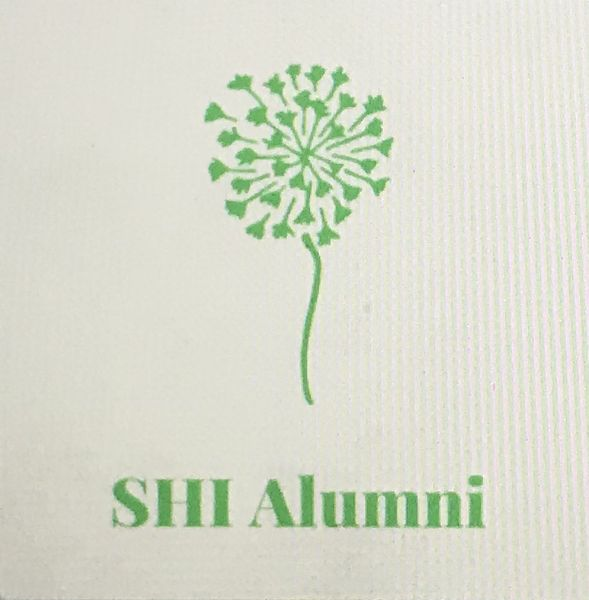 Traktanden1Begrüssung2Wahl der Stimmenzählenden, Wahl der Protokollführenden3Protokoll der ordentlichen Generalversammlung 2023Jahresbericht 20234Jahresrechnung 20235Revisorenbericht6Genehmigung: a.) des Jahresberichts, der Jahresrechnung und des Revisorenberichts, b.) Entlastung des Vorstands7Rückblick und Weiterentwicklung des neu eingeführte Bücher-Projekt 2023 durch Dominik Eberhard 8Vorstellung des nächsten Projektes 2024 durch Dominik Eberhard (Webseite)9Weiterentwicklung allgemeinStarterpacket StudentInnenAlumni-Student10Mitgliederbeiträge 202411Festlegung des Budgets 202412Ausflüge im 2024:Tagesausflug auf den Bauernhof von Ruth Müller, Workshop Pflanzenhomöopathie (Nora Schmid)Ideen und Diskussion13Anträge